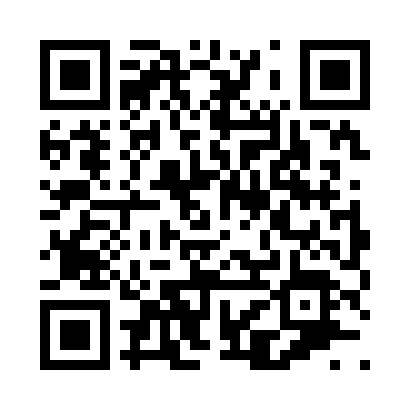 Prayer times for Corsica, Pennsylvania, USAWed 1 May 2024 - Fri 31 May 2024High Latitude Method: Angle Based RulePrayer Calculation Method: Islamic Society of North AmericaAsar Calculation Method: ShafiPrayer times provided by https://www.salahtimes.comDateDayFajrSunriseDhuhrAsrMaghribIsha1Wed4:486:141:145:068:159:412Thu4:466:121:145:068:169:423Fri4:446:111:145:078:179:444Sat4:436:101:145:078:189:455Sun4:416:091:135:078:199:476Mon4:406:081:135:078:209:487Tue4:386:061:135:088:219:508Wed4:366:051:135:088:229:519Thu4:356:041:135:088:239:5210Fri4:336:031:135:098:249:5411Sat4:326:021:135:098:259:5512Sun4:306:011:135:098:269:5713Mon4:296:001:135:098:279:5814Tue4:285:591:135:108:289:5915Wed4:265:581:135:108:2910:0116Thu4:255:571:135:108:3010:0217Fri4:245:561:135:118:3110:0418Sat4:225:551:135:118:3210:0519Sun4:215:541:135:118:3310:0620Mon4:205:541:135:118:3410:0821Tue4:195:531:135:128:3510:0922Wed4:185:521:145:128:3610:1023Thu4:165:511:145:128:3610:1224Fri4:155:511:145:138:3710:1325Sat4:145:501:145:138:3810:1426Sun4:135:491:145:138:3910:1527Mon4:125:491:145:138:4010:1628Tue4:115:481:145:148:4110:1829Wed4:105:481:145:148:4110:1930Thu4:105:471:145:148:4210:2031Fri4:095:471:155:158:4310:21